О внесении изменений в постановление администрации Никулинского сельского поселения «Об утверждении Положения о межведомственной комиссии по признанию помещения жилым помещением, жилого помещения непригодным для проживания и многоквартирного дома аварийным и подлежащим сносу или реконструкции, находящихся на территории Никулинского сельского  поселения Порецкого района Чувашской Республики»  от 19.03.2018 № 18           В соответствии с постановлением Правительства Российской Федерации от 06.04.2022 № 608 «О внесении изменений в Положение о признании помещения жилым помещением, жилого помещения непригодным для проживания, многоквартирного дома аварийным и подлежащим сносу или реконструкции, садового дома жилым домом и жилого дома садовым домом», администрация Никулинского сельского поселения Порецкого района постановляет:         1.Внести  в  пункт 3.4.  Положения  о межведомственной  комиссии  по     признанию помещения  жилым  помещением,  жилого  помещения  непригодным  для     проживания  и  многоквартирного  дома  аварийным   и   подлежащим   сносу   или         реконструкции, находящихся  на  территории  Никулинского  сельского   поселения  Порецкого   района Чувашской Республики, утвержденного  постановлением администрации Никулинского сельского поселения от 19.03.2018 № 18 изменение,  дополнив его абзацем 3.4.7. следующего содержания:       «3.4.7.Об отсутствии оснований для признания жилого помещения непригодным для проживания.».        2. Настоящее постановление вступает в силу со дня его официального  опубликования.Глава  сельского поселения                                                                                   Г.Л.ВасильевАдминистрацияНикулинского сельского поселенияПорецкогорайонаЧувашской РеспубликиПОСТАНОВЛЕНИЕ13.05.2022 № 26с. Никулино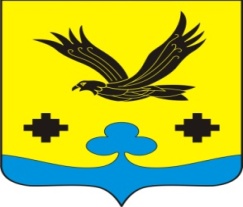     Чăваш РеспубликинПăрачкав районĕнНикулино ял поселенийĕнадминистрацийĕЙЫШĂНУ     13.05.2022 №   26  Никулино сали